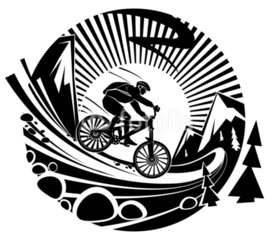 Biketour 12. September 2015Reckingen - Galmihorn - Reckingen	Ein Vöglein hat gezwitschert, dass im Goms die schönsten Biketrails, die besten Apfelwähen und die beeindruckensten Aussichtsplätze zu finden sind.Schwierigkeit:		●●○○○Kondition:			●●○○○Distanz: 			23.4 km		Zeitbedarf:			 3:30 hAufstieg: 			1102 mHöchster Punkt:		2396 m.ü.M.Es bietet sich uns eine schöne Biketour in der Natur an. Während der Fahrt werden wir immer wieder mit einer tollen Aussicht ins Blinnen- und Bächital, zum Weisshorn und Matterhorn, zum Galenstock und ins Rhonetal belohnt. Bei der Galmihornhütte werden wir gemütlich rasten und unser Gaumen ein wenig verwöhnen lassen.Die Gruppe wird entscheiden, ob wir gemeinsam den Weg mit dem Bike nach Brig antreten werden oder ob der Tag einen ganz gemütlich Ausklang im Goms finden wird.Unser FahrplanBrig ab:		09.23 Uhr		Gleis 11Reckingen an:	10.23 UhrGalmihütte an:	12.45 UhrMittagspauseReckingen an:	15.45 UhrIch freue mich auf deine Anmeldung bis 07. September 2015 unter:priska.pfammatter@bluewin.ch
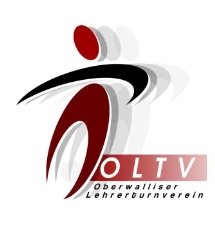 